Publicado en Madrid el 27/01/2021 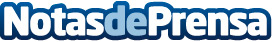 Cigna obtiene por tercer año consecutivo el certificado Top Employer 2021Mediante este sello, la aseguradora de salud acredita su posición de liderazgo como compañía empleadora de referencia en España, así como su firme compromiso por la excelencia en la gestión integral de personas y por la creación de un entorno laboral óptimoDatos de contacto:RedacciónMadridNota de prensa publicada en: https://www.notasdeprensa.es/cigna-obtiene-por-tercer-ano-consecutivo-el Categorias: Seguros Recursos humanos http://www.notasdeprensa.es